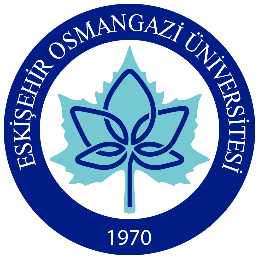 ESKİŞEHİR OSMANGAZİ ÜNİVERSİTESİEĞİTİM BİLİMLERİ ENSTİTÜSÜTEZSİZ YÜKSEK LİSANS DÖNEM PROJESİ ÖNERİSİ YAZIM KILAVUZU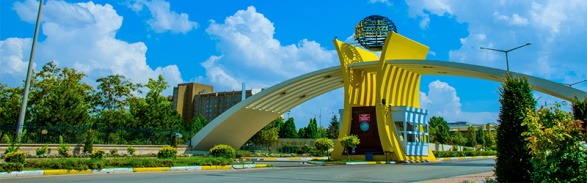 Mayıs 2018 - ESKİŞEHİR EĞİTİM BİLİMLERİ ENSTİTÜSÜTEZSİZ YÜKSEK LİSANS DÖNEM PROJESİ ÖNERİSİ YAZIM KILAVUZU---------------------------------------------------------------------------------------------------------------------------Bu kılavuz Eskişehir Osmangazi Üniversitesi, Eğitim Bilimleri Enstitüsü’nün 09 /05/2018 tarih ve 2018-19/9 sayılı Yönetim Kurulu kararı ile kabul edilerek yürürlüğe girmiştir. Bu tarihten itibaren enstitüye teslim edilen bütün tezlerde bu kılavuz ve eklerine göre şekilsel kontroller yapılır. Bu kılavuz ve eklerine ilişkin görüş ve önerilerinizi ebe@ogu.edu.tr adresine bildirebilirsiniz.---------------------------------------------------------------------------------------------------------------------------ÖN SÖZEskişehir Osmangazi Üniversitesi, Eğitim Bilimleri Enstitüsü’ne teslim edilecek tezsiz yüksek lisans proje önerileri bu kılavuzda belirtilen esaslara uygun olarak yazılır. Proje önerisi hazırlamaya ilişkin literatür tarama, alt bölümler, atıf yapma, kaynak gösterme, biçimsel özellikler gibi bütün ayrıntıların yer aldığı bu kılavuzdaki esaslar, Mayıs 2018’den sonra Eğitim Bilimleri Enstitüsü’ne proje önerisi teslim edecek bütün öğrencilerimiz için geçerlidir.  Bu kılavuz, enstitümüzde var olan önceki deneyim ve kılavuzun yanı sıra özellikle eğitim bilimlerinde uluslararası kabul görmüş yazım kurallarından birine sahip olan; APA’dan (American Psychological Association) yararlanılarak hazırlanmıştır. Ancak ülkemize has olduğu düşünülen bazı durumlarda APA yazım kurallarının dışına çıkılmıştır (örneğin başlıkları numaralandırma, tüm proje önerisi metnini iki yana yaslama, gerek doğrudan ve gerekse dolaylı metin içi atıflarda sayfa numarası gösterme zorunluluğu gibi).   Bu kılavuza uygun olarak aynı zamanda bir Proje Önerisi Yazım Şablonu hazırlanarak yayınlanmış ve web sitesinde öğrencilerimizin hizmetine sunulmuştur.   Bu kılavuzun hazırlanmasında emeği geçen, enstitümüz müdür yardımcısı Yrd. Doç. Dr. Semra KIRANLI GÜNGÖR, Araş. Gör. Zülfiye Melis DEMİR ve Araş. Gör. Aliye Nur ERCAN ’a teşekkür ederim.      Mayıs, 2018 - Eskişehir                                                             İçindekilerDÖNEM PROJESİ ÖNERİSİ HAZIRLAMA KURALLARI	1Genel Yazım Kuralları	1Kapak	4İçindekiler Sayfası	9Birinci Bölüm	101.	Giriş	101.1 Araştırmanın amacı konusunda örnekler:	101.2 Araştırmanın önemi konusunda örnek:	11İkinci Bölüm	112.	Alanyazın	11Üçüncü Bölüm	123.	Yöntem	124.	Metin İçi Atıf Yaparken Dikkat Edilecek Hususlar	134.1 Tek eser, tek yazar	134.2 Tek eser, birden fazla yazar	134.3 Yazarı belirtilmemiş veya yazarı isimsiz olarak verilmiş çalışmalar	134.4 Aynı ayraç içinde iki veya daha fazla eser belirtme	144.5 İkincil kaynaklar (Aktaran)	144.6 Bir kaynaktan doğrudan alıntı yapmak	145.	İntihal/Aşırma	156. Kaynakça	17Örnek kaynak gösterimleri	186.1	Süreli Yayınlar	186.1.1. Genel kaynakça gösterimi	186.1.2. DOI numaralı dergi makalesi	186.1.3. Yediden fazla yazarlı DOI kullanılabilir dergi makalesi	186.1.4. DOI numarası olmayan dergi makalesi (DOI kullanılabilir olmadığında)	196.1.5. DOI numarası olmayan ve başlığı İngilizceye çevrilmiş dergi makalesinin basılı biçimi	196.1.6. DOI numaralı dergi makalesinin erken çevrimiçi yayını (Online first)	196.1.7. Basımda olan ancak ön basım arşivinde yer alan makaleler	196.1.8. Yazarı belirtilmemiş haber makalesi	196.1.9. Gazete makaleleri	196.1.10. Çevrimiçi haber makalesi	206.1.11. Bütün bir derginin özel bir sayısı veya bir kısmı	206.1.12. Monografi şeklindeki makaleler	206.1.13. İmzasız editörden yazılar	206.1.14. Çeviri makaleler	206.1.15. Magazin dergilerindeki makaleler	206.1.16. Çevrimiçi magazin dergilerinden alınan makaleler	216.1.17. Orijinal kaynak olarak özet	216.1.18. İkincil bir kaynaktan alınan özet	216.2	Kitaplar, Kaynak Kitaplar ve Kitap Bölümleri	216.2.1. Genel Kaynakça Gösterimi	216.2.2. Bir kitabın tamamının basılı hali	226.2.3. Basılı kitabın elektronik sürümü	226.2.4. Sadece çevrimiçi yayınlanan kitap	226.2.5. Artık yayınlanmayan kitabın elektronik sürümü	226.2.6. Çok ciltli ve yeniden düzenlenip basılmış birden fazla ciltli çalışma	226.2.7. Kitap bölümümün basılı hali	236.2.8. Çeviri kitap	236.2.9. Çeviri kitaptan bölüm	236.2.10. Kaynak kitap (sözlük)	236.2.11. Başlığı İngilizceye Çevrilmiş İngilizce Olmayan Kaynak Kitap	236.2.12. Çevrimiçi bir kaynak çalışmanın bölümü	236.2.13. Yazarı veya editörü bilinmeyen çevrimiçi bir kaynak çalışmanın bölümü	236.3	Teknik Raporlar ve Araştırma Raporları	246.3.1. Genel kaynakça gösterimi	246.3.2. Kurumsal yazarlı devlet raporu	246.3.3. Kurumsal arşiv raporu	246.3.4. Özel bir organizasyona ait rapor	246.4	Toplantı ve Sempozyumlar	246.4.1. Sempozyumlar	256.4.2. Sunum veya poster bildiri	256.4.3. Çevrimiçi konferans bildiri özeti	256.4.4. Kitap olarak yayınlanmış bildiri	256.5	Doktora ve Yüksek Lisans Tezleri	266.5.1. Bir veri tabanında bulunan doktora veya yüksek lisans tezi	266.5.2. Yayınlanmamış doktora veya yüksek lisans tezi	266.5.3. Kurumsal bir veri tabanından alınan doktora tezi	266.5.4. Web sitesinden alınan doktora veya yüksek lisans tezi	266.5.5. DAI’de özeti bulunan doktora tezleri	266.6	Eleştiri Yazıları ve Hakem Değerlendirmesi	266.6.1. Genel kaynakça gösterimi	276.7	Görsel- İşitsel Medya	276.7.1. Genel kaynakça gösterimi	276.7.2. Video	276.7.3. Bir televizyon dizisinin bir bölümü	286.8	Veri Setleri, Yazılımlar, Ölçme Araçları ve Cihazlar	286.8.1. Genel kaynakça gösterimi	286.8.2. Veri seti	286.8.3. Yazılım	286.9	Yayımlanmamış ya da Gayri Resmi Olarak Yayınlanmış Çalışmalar	296.9.1. Genel kaynakça gösterimi	296.9.2. Bir üniversiteye atıf yapan yayınlanmamış makale taslağı	296.9.3.Yayınlanmak üzere teslim edilen veya işlemleri devam eden makale taslağı	296.10	İnternet Mesajları, Elektronik Posta Listeleri ve Diğer Çevrimiçi İletişim Araçları	296.10.1. Genel Kaynakça Gösterimi	296.10.2. Bir haber grubuna, çevrimiçi forum veya tartışma grubuna gönderilen mesaj	296.10.3. Bir elektronik posta listesine gönderilen mesaj	30Ekler	30DÖNEM PROJESİ ÖNERİSİ HAZIRLAMA KURALLARIDönem projesi hazırlama tezsiz yüksek lisans eğitiminin en önemli aşamasıdır. Hazırlayacağınız dönem projesi size ait önemli bir bilimsel ürün olacaktır ve akademik hayatınız boyunca her zaman bilimsel bir çalışma olarak değerlendirilmeye devam edecektir. Bu noktada proje hazırlama aşamasından önce sunulacak olan dönem projesi önerisinin titizlikle hazırlanması proje yazım sürecinde sizlere yardımcı olacaktır.Dönem projesi önerinizin hem şekil hem de içerik yönünden kusursuz ve kurallara uygun olarak hazırlanmış olması oldukça önemlidir. Bu nedenle enstitümüzün dönem projesi önerisi yazım kılavuzunu detaylı bir şekilde okuyunuz ve inceleyiniz. Genel Yazım KurallarıDönem projesi önerisinde yazı tipi Times New Roman ve 12 yazı tipi boyutunda olmalı, iki yana yaslı şekilde yazılmalıdır. Tablo, şekil vb. açıklamaları, kaynaklar için de bu kural geçerlidir.  Bölüm başlıkları 12 yazı tipi boyutunda ve büyük harfle yazılmalıdır. Satır aralığı 1,5 satır aralığında ve önce ve sonra aralıkları 0nk olmalıdır. Metindeki atıflar ve başlıklandırmalar APA-6 formatında olmalıdır. Paragraf başları, bir birim girinti ile yazılmalıdır. Sayfa numaraları altta ve ortalı olmalıdır. Sayfa boşlukları sol taraftan , diğer tüm kenar boşlukları  olacaktır. Her yeni bölüm, yeni bir sayfadan başlayarak yazılmalıdır.Dönem projesi önerisi şablon dosyası sayfa kenar boşlukları, karakter özellikleri, kullanacağınız başlık ve yazı stillerini içermektedir. Bu şablonu kullanmanız üzerinde tekrar bir düzeltme yapmaya gerek kalmadan dönem projesi önerisini yazabilmenizi ve gözden kaçabilecek durumların önüne geçmenizi sağlayacaktır.Sayfa numaraları sayfanın sonunda ve ortalı olmalı, Times New Roman yazı tipinde ve 12 yazı tipi boyutunda olmalıdır.Öncelikle paragraf sekmesinde bulunan paragraf işaretini (¶) tıklamanız gizli işaretlerin görüntülenmesi sağlayacaktır. Bu şekilde paragraf boşlukları, sayfa sonu ve bölüm sonu kesmeleri gibi gizli işaretleri görebilecek ve istenmeyen metin kaymaları engellenebilecektir.Paragraflar arasında herhangi bir boşluk olmamalıdır. Bir paragraftan diğerine geçmek için sadece enter ile bir sonraki satıra geçilmesi yeterlidir. Tüm paragraflara mutlaka  girinti ile başlanmalıdır.Bir sayfanın son satırına başlık yazılmamalıdır.Bir sayfada başlıktan sonra metin için iki satır yoksa hem başlık hem de satır sonraki sayfaya yazılmalıdır.Sayfanın son satırı paragraf yapılamaz.İçindekiler, Ana Bölüm Ayraçları ve Kaynaklar gibi özel sayfa başlıkları sayfanın en üst satırına ve ortalı olacak şekilde yazılmalıdır.Dönem Projesi Önerisi Yazım Kılavuzunda belirtilen bütün başlıklar için kullanmanız gereken stiller aşağıda açıklanmaktadır:Bölüm başlığı büyük harflerle ortalı ve kalın yazı tipinde yazılmalıdır. Bölüm başlığından sonra bir satır boşluk bırakılmalıdır.Bölüm başlığından sonra bölümün içerik başlığı ortalı ve kalın yazı tipinde sadece kelimelerin ilk harfleri bütük olacak şekilde yazılmalıdır. Bu başlık birinci seviye başlıktır. Birinci seviye başlıktan sonra bir satır boşluk bırakılmalıdır.İkinci seviye başlık sola yaslı, kalın ve her harfi büyük harfle başlayacak şekilde yazılmalıdır. İkinci seviye başlıklardan önce mutlaka bir satır boşluk olmalıdır (sayfa başları olması durumu hariç).Üçüncü seviye başlık  girinti olacak şekilde yazılmalı ve kalın yazı tipinde fakat sadece ilk kelimenin ilk harfi büyük olacak şekilde yazılmalıdır. Üçüncü seviye başlıklardan önce mutlaka bir satır boşluk olmalıdır (sayfa başları olması durumu hariç).Dördüncü seviye başlık 1,25cm girinti olacak şekilde yazılmalı ve kalın yazı tipinde, italik fakat sadece ilk kelimenin ilk harfi büyük olacak şekilde yazılmalıdır. Dördüncü seviye başlıklardan önce mutlaka bir satır boşluk olmalıdır (sayfa başları olması durumu hariç).Beşinci seviye başlık 1,25cm girinti olacak şekilde yazılmalı ve normal yazı tipinde, italik fakat sadece ilk kelimenin ilk harfi büyük olacak şekilde yazılmalıdır. Beşinci seviye başlıklardan önce mutlaka bir satır boşluk olmalıdır (sayfa başları olması durumu hariç).Denklemler sayfa ortalanacak şekilde yazılmalı, ait oldukları bölümün numarasıyla numaralandırılmalıdır (denklem 3.2 – denklem 3.3 gibi).Oluşturulacak paragraflar en az 3 cümle içermelidir. Ayrıca yazıyı yazarken her paragrafı bir konu cümlesiyle başlatmaya çalışın.Paragraflar birbiriyle bağlantılı şekilde yazılmalıdır. Yani bir paragrafın son cümlesi/cümleleri sonraki gelecek paragrafa okuyucuyu hazırlamalıdır.Uygun yerlerde ana başlıklar ve ara başlıklar kullanılmalıdır. KapakDönem projesi önerisi kapağı belirli kurallara göre hazırlanmalıdır.Kapakta yazı tipi Times New Roman ve yazı tipi boyutu 14 olmalıdır.Kapak dâhil dönem projesi önerisinin tüm sayfalarında kenar boşlukları sol=3,5 cm, diğer tüm kenarlar  olacak şekilde ayarlanmalıdır. Satır aralığı 1,5 satır olmalı ve önce ve sonra aralıkları 0nk olmalıdır.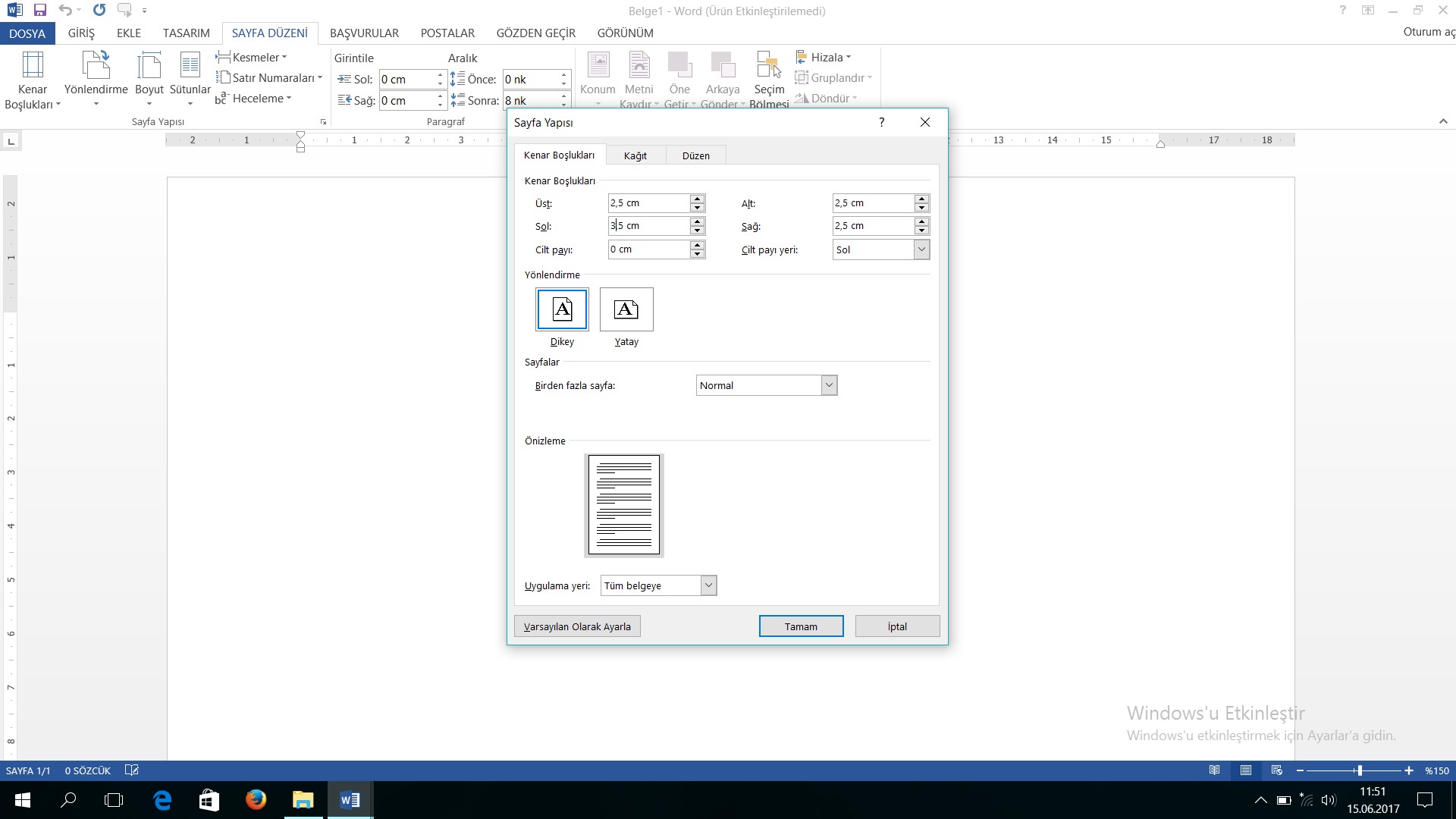 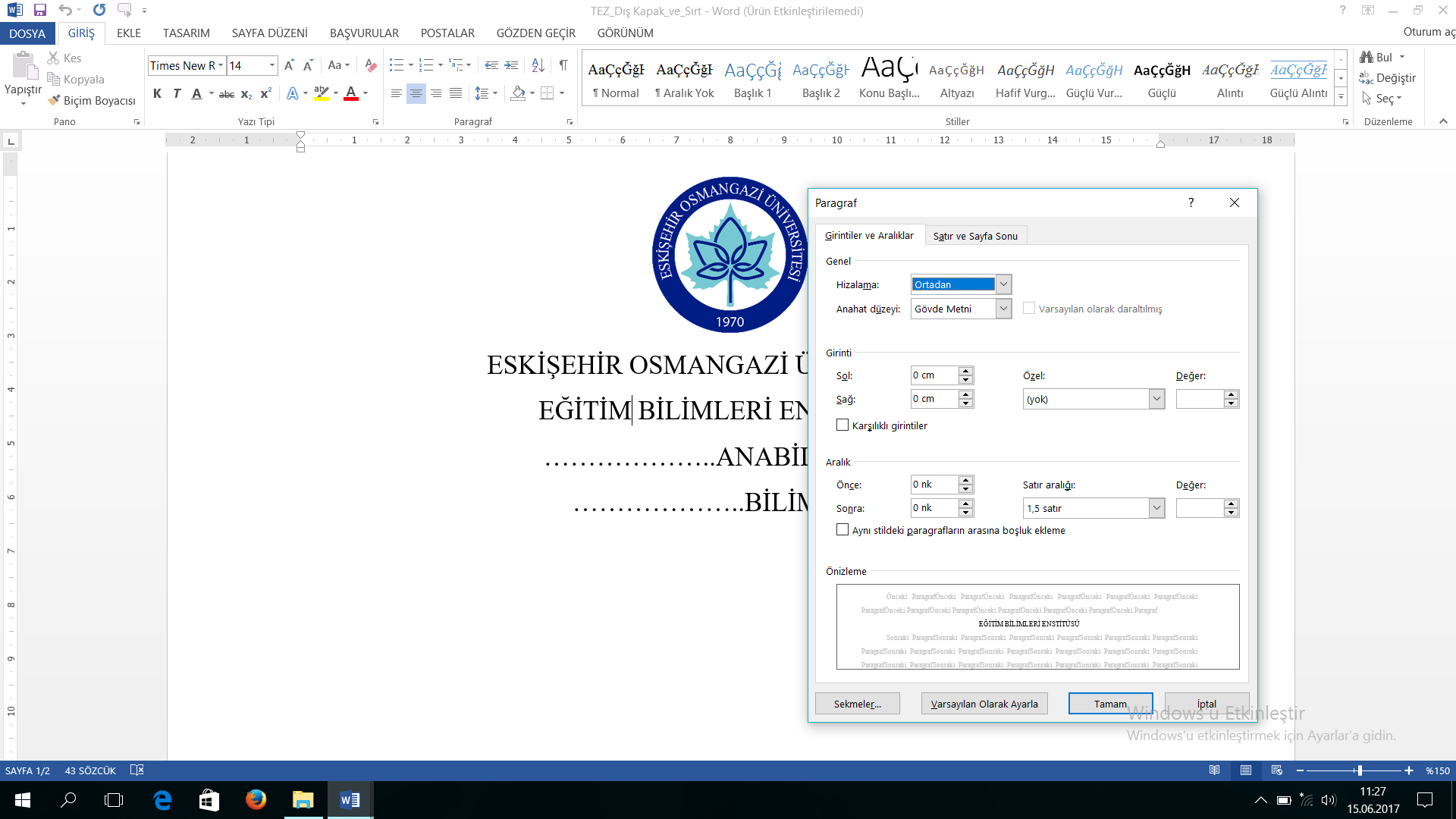 Tüm yazılar ortalı olacak şekilde yazılmalıdır.Kapakta üniversitenin en güncel logosu bulmalıdır. Logo sayfanın ilk satırında ve ortalı olmalıdır. Logonun boyutu  X  olmalıdır. Logodan sonraki satırdan başlayarak sırasıyla üniversitenin adı, enstitünün adı, ana bilim dalının adı ve (varsa) bilim dalının adı tüm harfleri büyük olacak şekilde normal yazı tipi stilinde yazılmalıdır.Ana bilim dalı ve bilim dalı bilgilerinden sonra en az 4 satırlık boşluk olmalıdır (dönem projesi önerisindeki tüm boşluklar ‘Enter’a basarak yapılmalıdır). Fakat ana bilim dalı ve/veya bilim dalının adının uzun olmasından dolayı bir satırdan daha fazla yer kaplaması durumunda bu boşluk azaltılabilir. Ayrıca bilim dalının olmadığı durumlarda bu boşluk 5 satıra çıkarılabilir.Dönem projesi önerisi başlığı tüm harfleri büyük olacak şekilde kalın yazı tipi stilinde yazılmalıdır. Dönem projesi önerisinin başlığı 3 satırdan daha uzun olmamalıdır.Dönem projesi önerisi başlığından sonra en az 4 satır boşluk bırakılmalıdır. Dönem projesi önerisi başlığının 3 satırdan daha kısa olduğu durumlarda bu satır boşluğu artırılabilir.Dönem projesi önerisi başlığından sonra dönem projesi önerisi yazarının adı yazılmalıdır. Ad(lar) sadece ilk harfi büyük olacak şekilde, soyad(lar) tüm harfleri büyük olacak şekilde normal yazı tipi stilinde yazılmalıdır.Dönem projesi önerisi yazarının isminden sonra 2 satır boşluk bırakılmalıdır.Yazarın isminden sonra tezsiz yüksek lisans dönem projesi önerisi olduğu belirtilmelidir. Bu bilgiyi yazarken sadece ilk harfler büyük olacak şekilde ve normal yazı tipi stilinde yazılmalıdır.Dönem projesi önerisi bilgisinden sonra 2 satır boşluk bırakılmalıdır.Dönem projesi önerisi bilgisinden sonra danışman bilgileri yazılmalıdır. İlk harfi büyük olacak şekilde ‘Danışman’ yazıldıktan sonra boşluk bırakmadan iki nokta işareti kullanılmalıdır. İki nokta işaretinden sonra bir boşluk bırakılmalı ve danışmanın unvanı ve ismi belirtilmelidir. Danışmanın unvan bilgisi ve ad(lar)ı sadece ilk harfi büyük olacak şekilde, soyad(lar)ı tüm harfleri büyük olacak şekilde normal yazı tipi stilinde yazılmalıdır.Danışman bilgisinden sonra şehir ve dönem projesi önerisinin, dönem projesi danışman öğretim üyesine teslim edildiği yıl yazılmalıdır. Şehir, dönem projesinin tamamlandığı enstitünün bulunduğu ili ifade etmektedir ve sadece ilk harfi büyük olmalıdır. Şehir ve yıl bilgileri iç kapak sayfasının son satırında yer almalıdır.Kapakta sayfa numarası bulunmamalıdır.Aşağıda kapağın şekilsel özellikleri örnek bir kapak üzerinde açıklanmıştır. Devamında da örnek bir kapak verilmiştir. Kapak yazısı için hazırlanmış şablonu enstitümüz sayfasından indirip dönem projesi öneriniz için kullanabilirsiniz.ESKİŞEHİR OSMANGAZİ ÜNİVERSİTESİEĞİTİM BİLİMLERİ ENSTİTÜSÜ……………….. ANA BİLİM DALI……………….. BİLİM DALIDÖNEM PROJESİ ÖNERİSİNİN BAŞLIĞI DÖNEM PROJESİ ÖNERİSİNİN BAŞLIĞI DÖNEM PROJESİ ÖNERİSİNİN BAŞLIĞI DÖNEM PROJESİ ÖNERİSİNİN BAŞLIĞI Dönem Projesi Önerisi YAZARITezsiz Yüksek Lisans Dönem Projesi ÖnerisiDanışman: Unvanı Adı SOYADIŞehir, YılESKİŞEHİR OSMANGAZİ ÜNİVERSİTESİEĞİTİM BİLİMLERİ ENSTİTÜSÜYÜKSEKÖĞRETİM YÖNETİMİ VE POLİTİKASI ANA BİLİM DALIYÜKSEKÖĞRETİMİN YÖNETİMİ BİLİM DALIYÜKSEKÖĞRETİM YÖNETİCİLERİNİN ENGELLİ BİREYLERE YÖNELİK ALGI VE TUTUMLARINI BELİRLEMEYE DÖNÜK YAPILAN ÇALIŞMALARIN GÖZDEN GEÇİRİLMESİAynur ŞAHİNTezsiz Yüksek Lisans Dönem Projesi ÖnerisiDanışman: Doç. Dr. Ulviye KAYAEskişehir, 2018İçindekiler SayfasıKapak sayfasından sonra içindekiler sayfası yer almalıdır.İçindekiler sayfası yazı tipi Times New Roman ve yazı tipi boyutu 12 olmalıdır.İçindekiler sayfası dâhil dönem projesi önerisinin tüm sayfalarında kenar boşlukları sol=3,5 cm, diğer tüm kenarlar  olacak şekilde ayarlanmalıdır.Satır aralığı 1,5 satır olmalı ve önce ve sonra aralıkları 0nk olmalıdır.İçindekiler sayfası başlığının ilk harfi büyük diğer harfleri küçük olacak şekilde ortalı olarak yazılmalı ve kalın yazı tipinde olmalıdır.Başlıktan sonra bir satır boşluk bırakılmalı ve içindekiler sırayla yazılmalıdır. İçindekilerin başlıkları yapılan dönem projesinin araştırma yöntemine vb. bağlı olarak değişiklik gösterebilmektedir. Aşağıdaki ve dönem projesi önerisi şablonundaki içindekilerin başlıkları örnek olarak verilmiştir ve projesi önerisinin özelliğine göre başlıklarda değişiklik, ekleme ve çıkarmalar yapılabilir.İçindekilerde giriş kısmına kadar olan başlıklar için sayfa numaraları küçük Roma rakamı ile gösterilmelidir. Sayfa numarası yazı tipi Times New Roman ve yazı boyutu 12 olmalıdır.İçindekilerde giriş başlığı ile birlikte Latin rakamları kullanılmalı ve giriş 1 rakamıyla başlamalıdır. Sayfa numarası yazı tipi Times New Roman ve yazı tipi boyutu 12 olmalıdır.İçindekiler sayfası şablonda yer alan başlık stilllerine göre oluşturulmalıdır.İçindekiler sayfasında bölüm isimleri büyük harflerle ve bölüm numarası yazıyla yazılmış şekilde olmalıdır: BİRİNCİ BÖLÜM vb.İçindekiler sayfasında birinci ve ikinci seviye başlıklar her kelimenin ilk harfi büyük olacak yazılmalıdır.İçindekiler sayfasında üçüncü, dördüncü ve beşinci seviye başlıklar sadece ilk kelimenin ilk harfi büyük diğer tüm kelimelerde harfler küçük olacak şekilde yazılmalıdır (özel isim, kısaltma vb. dilbilgisi kuralları çerçevesinde büyük harfle yazılması gerekenler hariç).Kaynakça ve ekler başlıkları tüm harfler büyük olacak şekilde yazılmalıdır.Aşağıda içindekiler sayfasının şekilsel özellikleri örnek bir içindekiler sayfasının üzerinde açıklanmıştır. Devamında da örnek bir içindekiler sayfası verilmiştir.  İçindekilerBirinci BölümGirişDönem projesi önerisinin birinci bölümünde proje kapsamında araştırılacak olan problem durumu, araştırmanın önemi ve amacı gibi temel unsurlar açıklanır.Sayfanın ilk satırında ortalı olarak BİRİNCİ BÖLÜM başlığı kalın olacak şekilde yazılmalı ve sonrasında bir satır boşluk bırakılarak 1. Giriş başlığı kalın ve ortalı olacak şekilde yazılmalıdır. 1. Giriş başlığından sonra bir satır boşluk bırakılmalı ve birinci bölüme kısa bir giriş yapılmalıdır. Örnek bir giriş kısmı:Öğretmenlerin güncel öğretim yöntemleri konusunda bilgi düzeylerinin değerlediren bu projenin birinci bölümünde projenin konusuyla ilgili problem durum özetlenecektir. Ayrıca proje kapsamında gerçekleştirilecek araştırmanın amacı ve önemi açıklanacaktır. Kısa bir girişten sonra dönem projesi önerisinin problem durumu, araştırmanın amacı ve önemi gibi temel unsurlar sırasıyla açıklanmalıdır. Bu bölümdeki başlıklar dönem projesi önerisinin yöntemine ve içeriğine göre değişiklik gösterebilir. Başlık seviyeleri konusunda genel yazım kuralları kısmını inceleyiniz.1.1 Araştırmanın amacı konusunda örnekler:Örnek 1:Araştırmanın amacı; Türkiye’deki yükseköğretimin yapısının oluşumunu ve gelişimini araştırmaktır.1.2 Araştırmanın önemi konusunda örnek:Örnek:Bu araştırmanın, yükseköğretim sisteminin yeniden yapılandırılması sürecinde dünyadaki örnekler aracılığıyla Türkiye için uzmanlara, yöneticilere ve politika yapıcılara rehberlik edeceğine inanılmaktadır.Başlıklar başlıklandırma seviyelerine uygun olacak şekilde oluşturulmalıdır.Her başlıktan önce bir satır boşluk olmalıdır. Başlıklardan sonra boşluk bırakılmamalıdır.İkinci BölümAlanyazınDönem projesi önerisinin ikinci bölümünde projenin konusuyla ilgili alanyazında yer alan araştırmalar açıklanacaktır. Eğer proje alanyazın taraması olarak gerçekleştirilecekse bu kısımda konuyla ilgili güncel alanyazın kısaca ortaya konup alanyazın taramasına neden ihtiyaç duyulduğu belirtilmelidir. Ancak proje bir araştırma projesi olarak gerçekleştirilecekse bu kısımda konuyla ilgili alanyazın detaylı bir şekilde açıklanmalıdır.Sayfanın ilk satırında ortalı olarak İKİNCİ BÖLÜM başlığı kalın olacak şekilde yazılmalı ve sonrasında bir satır boşluk bırakılarak 2. Alanyazın başlığı kalın ve ortalı olacak şekilde yazılmalıdır. 2. Alanyazın başlığından sonra bir satır boşluk bırakılmalı ve ikinci bölüme kısa bir giriş yapılmalıdır. Örnek bir giriş kısmı:Dönem projesi önerisinin ikinci bölümünde projenin konusuyla ilgili alanyazın açıklanacaktır. Öncelikle araştırma konusu ile ilgili temel teoriler açıklanacaktır. Sonra konu ile ilişkili diğer temalar ilgili alanyazındaki araştırmalar betimlenecektir. Kısa bir girişten sonra projenin konusuyla ilgili alanyazındaki ilgili araştırmalar açıklanmalıdır. Bu bölümdeki başlıklar projenin konusuna ve içeriğine göre değişiklik gösterebilir. Başlık seviyeleri konusunda genel yazım kuralları kısmını inceleyiniz.Başlıklar başlıklandırma seviyelerine uygun olacak şekilde oluşturulmalıdır.Her başlıktan önce bir satır boşluk olmalıdır. Başlıklardan sonra boşluk bırakılmamalıdır.Üçüncü BölümYöntemDönem projesi önerisinin üçüncü bölümünde projenin yöntemi açıklanmaktadır. Sayfanın ilk satırında ortalı olarak ÜÇÜNCÜ BÖLÜM başlığı kalın olacak şekilde yazılmalı ve sonrasında bir satır boşluk bırakılarak 3. Yöntem başlığı kalın ve ortalı olacak şekilde yazılmalıdır. 3. Yöntem başlığından sonra bir satır boşluk bırakılmalı ve üçüncü bölüme kısa bir giriş yapılmalıdır. Örnek bir giriş kısmı:Dönem projesi önerisinin üçüncü bölümünde projenin yöntemi ile ilgili detaylar açıklanacaktır. Öncelikle kullanılacak yöntem (nicel, nitel, karma, alanyazın taraması, derleme vb.) belirtilecektir. Kullanılacak yöntemin adımları açıklanacaktır.Kısa bir girişten sonra projenin yöntemiyle ilgili detaylar açıklanmalıdır. Bu bölümdeki başlıklar projenin yöntemine ve içeriğine göre değişiklik gösterebilir. Başlık seviyeleri konusunda genel yazım kuralları kısmını inceleyiniz.Başlıklar başlıklandırma seviyelerine uygun olacak şekilde oluşturulmalıdır.Her başlıktan önce bir satır boşluk olmalıdır. Başlıklardan sonra boşluk bırakılmamalıdır.Metin İçi Atıf Yaparken Dikkat Edilecek Hususlar Metin içinde alıntı yaparken yazar-tarih-sayfa numarası stili kullanılır. Diğer bir ifade ile metin içi bütün atıflar, ister doğrudan isterse dolaylı olsun, sayfa numarası belirtilerek verilecektir. Sayfa numarası olmayan veya kullanılmayan kaynaklarda sayfa numarası belirtilmez. Alıntı yapılan kaynağın yazar sayısına göre metin içindeki atıf gösterimi farklılık göstermektedir. Metin içinde kaynak gösterimlerini aşağıdaki örneklerde görebilirsiniz.4.1 Tek eser, tek yazarKessler’in (2003, s. 43) bulduğu epidemiyolojik örnekler arasında…Erken başladığı durumda, daha kalıcı ve şiddetli bir seyir izlemektedir (Kessler, 2003, s. 43).4.2 Tek eser, birden fazla yazarÇalışmanın eğer iki yazarı varsa, kaynağa her atıf yapıldığında daima her iki yazarın da soyadı belirtilir. Eğer çalışmanın üç, dört, ya da beş yazarı varsa, kaynağa ilk defa atıf yapılıyorsa tüm yazarların soyadı belirtilir; daha sonraki atıflarda ise sadece ilk yazarın soyadı verilip arkasından “ve diğerleri” anlamında “vd.” yazılır. Kisangau, Lyaruu, Hosea ve Joseph (2007, s. 222) şunu bulmuştur ki…Aynı çalışma diğer bir paragrafta tekrar geçtiğinde Kisangau vd. (2007, s. 232) şunu bulmuştur ki…olarak kullanılır.Bir çalışmanın eğer altı ya da daha fazla yazarı varsa sadece ilk yazarın soyadı yazılıp arkasından ve diğerleri anlamında vd. yazılır ve tarih eklenir.Kosslyn vd. (1996, s. 14)…Ancak iki ayrı kaynak kısaltıldığında formları aynı oluyorsa kaynakların birbirine karışmamasını sağlayacak sayıda diğer yazarların soyadları yazılıp arkasından virgül koyulur ve daha sonra “vd.” yazılır. 4.3 Yazarı belirtilmemiş veya yazarı isimsiz olarak verilmiş çalışmalarBir çalışmanın yazarı belirtilmediğinde, metin içinde bu esere atıf yaparken kaynakçadaki girdinin ilk birkaç sözcüğünü (genellikle tüm başlığı) ve basım yılı belirtilir. Makale ya da bölüm ismi çift tırnak işareti içinde belirtilir ve ifade edilen süreli yayımın, kitabın, broşürün veya raporun ismi italik harflerle yazılır: Devlet destekli sağlık hizmetleri üzerine (“Study Finds”, 1982, s. 33)College Bound Seniors (1979, s. 141) adlı kitap Bir eserin yazarı “İsimsiz” olarak belirtilmişse, metin içinde bu esere atıf yaparken İsimsiz ifadesi kullanılıp, arkasından virgül koyup yılı belirtilir: (İsimsiz, 1998, s. 36)4.4 Aynı ayraç içinde iki veya daha fazla eser belirtme Eserler kaynakçada isimlerin geçtiği sıraya göre verilir. Eserler arasında noktalı virgül kullanılarak kaynaklar birbirinden ayrılır. Aynı yazarın iki veya daha fazla eserine atıfta bulunulurken basım yılları dikkate alınır. Aynı yazarın aynı yılda yayımlanan eserlerine atıf yapılıyorsa a, b, c şeklinde harflendirme kullanılır ve her seferinde yıl tekrar edilir. Geçmiş araştırması (Gogel, 1984, s. 66; 1990, s. 75; baskıda, s. 98)…Birkaç araştırmada (Derryberry ve Reed, 2005a, s. 234; 2005b, s. 55)…Aynı ayraç içinde farklı yazarların eserleri belirtilirken ilk yazarların soyadları gözetilerek alfabetik sıraya göre sıralanıp araya noktalı virgül koyulur.Birkaç araştırmada (Miller, 1999, s. 77; Shafranske ve Mahoney, 1998)…4.5 İkincil kaynaklar (Aktaran)Metinde orijinal çalışma belirtilir ve ikincil kaynak için ibare koyulur.Allport’un günlüğü (Akt., Nicholson, 2003, s. 64). 4.6 Bir kaynaktan doğrudan alıntı yapmak Alıntı yapılırken her zaman, yazar, yayım yılı ve alıntının yapıldığı sayfa numarası verilir. Kırk sözcükten az olan alıntılar tırnak içine alınarak metnin içinde yer alabilir. Alıntı, cümlenin ortasında yer alıyorsa, pasajı tırnak işaretiyle sonlandırıp tırnak işaretinin hemen ardında ayraç içinde kaynağı yazılarak cümleye devam edilir.Bu sonuçları yorumlarken, Robbins vd. (2003) “terapistler, bırakılma durumunda istemeden de olsa, ergenin ihtiyaçlarını ya da kaygılarını tam olarak karşılamadan, ebeveynlerin ergene ilişkin olumsuzluğunu doğrulamış olabilirler” (s. 541) diyerek katkıda bulundular.Alıntı cümlenin sonunda yer alıyorsa, alıntı yapılan pasaj tırnak işaretiyle kapatılır, tırnak işaretinin hemen ardından ayraç içinde kaynak yazılır ve ayracın sonuna noktalama işareti konularak bitirilir.Bu konuda kafa karışıklığına sebep olan şey, palyatif bakım sırasındaki rollerin doğasıdır, “tıbbi gereksinimler tıp alanındaki görevlilerce karşılanır; tıbbi olmayan ihtiyaçlar ise ekipteki herhangi birisi tarafından karşılanabilir” (Csikai ve Chatin, 2006, s. 112). Eğer alıntıda kırk veya daha fazla sözcük kullanılmışsa, bu alıntıya metnin içinde ayrı bir blok olarak yer verilir ve tırnak işareti kullanılmaz. Bu tür alıntı için yeni bir satırdan başlanır ve sayfanın sol kenarından yeni paragraf girintisiyle aynı seviyede olacak şekilde boşluk bırakılır. Ayrıca sağ kenardan 1cm içeriye girinti yapılır. Alıntının en sonuna nokta koyulduktan sonra ayraç içinde alıntı yapılan kaynak ve sayfa numarası yazılır. Aynı anda, aynı yerde bulunmak bütün grup üyeleri arasında samimi bir etkileşim olmasını gerektirmez. Bir ritüeli gerçekleştirmek ya da bir olayı kutlamak için aynı yerde, bir araya toplanan yüzlerce, hatta binlerce kişiyi düşünün. Bu ortamlarda, katılımcılar grubun görsel tezahürünü yaşayıp, fiziksel olarak bir arada olsa da çevrelerindeki kişilerle doğrudan samimi bir bağlantı kurma şansları grubun büyüklüğüne bağlıdır (Purcell, 1997, s. 111-112).Alıntı yapılan metnin içinde bir başka kaynağa atıf varsa bu çıkarılmaz, ayrıca bu atfın kaynakça bölümünde gösterilmesine gerek yoktur.İntihal/AşırmaBir bilgiyi doğrudan başka bir kaynaktan alıp değişiklik yapmadan yazmak ve alıntı olduğunu belirtmemek;Bir bilgiyi bir kaynaktan almak fakat bilginin kaynağını belirtmemek;Daha önce kendi yazdığınız bir makale/yazıdan aynı cümleleri alıp yeni bir makale/yazı yazmak ve alıntı kurallarına uymamak intihal türlerindendir. İntihal/aşırma akademik etik dışı bir davranıştır ve cezai müeyyidesi vardır. Unvanın elinden alınması gibi farklı cezalar verilebilir.Bir kaynaktan bilgi alınacaksa öncelikle kaynaktaki ilgili kısım(lar) yazar tarafında okunmalı ve bu okunan kısımlardan anlaşılanlar yazar tarafından kendi cümleleriyle ifade edilmelidir. Devamında da mutlaka kaynağa atıf yapılmalıdır. Ana kaynakta yazılanlardan birkaç kelimeyi değiştirmek yeterli değildir, cümleler baştan ve çoğunlukla yeni ifadelerle yazılmalıdır. Kendi cümlelerinizle yazdığınızda da mutlaka ana kaynağa atıf yapmayı unutmayınız.Bazı durumlarda ana kaynaktaki bilgiyi doğrudan almanız gerekebilir. Bu tür doğrudan alıntılar akademik çalışmalarda tercih edilmemelidir. Doğrudan alıntı yapılması zaruri ise mutlaka doğrudan alıntı kuralları çerçevesinde yapılmalıdır. Bir akademik çalışmada 1-2 doğrudan alıntıdan fazla doğrudan alıntı yapılmamaya özen gösterilmelidir.Örnek:Aşağıdaki 2014 yılına ait makale 2001 yılında yayınlanan makaleden bilgi almıştır fakat bilgi neredeyse moda mod aynıdır. Bu kendi cümleleriyle yazmaya uygun olmayan bir örnektir.Goleman (1998) ise duyguları, bireyin öğrenme potansiyelini harekete geçirerek öğrenmesini sağlayan, soru sormasını sağlayarak bilinmeyeni aramaya iten, kapasitesini geliştiren ve öğrenileni pratiğe geçirerek tavır almasını sağlayan özellikler olarak tanımlamaktadır. Verda, A. (2001). Öğretmenlerde matematiksel zekânın boyutları. Güncel Eğitim Bilimleri Dergisi, 4(2), 103-113.Goleman duyguların, bireyin öğrenme potansiyelini harekete geçirerek öğrenmesini ve soru sormasını, kapasitesini geliştirmesini ve öğrenileni pratiğe geçirerek tavır almasını sağladığını belirtmiştir.Gevye, E. ve Nobra, C. (2014). İlkokulu dördüncü sınıf öğretim programlarında matematiksel zekâ ve matematik öğretmenlerinin uygulamaları. Okulda Matematik Dergisi, 11(1), 19-30.6. KaynakçaKaynakçada sayfanın ilk satırında ortalı olarak KAYNAKÇA başlığı kalın olacak şekilde yazılmalı ve sonrasında bir satır boşluk bırakılmalıdır.Dönem projesinin kaynakça bölümünde projede kullanılan tüm kaynaklar listelenmelidir. Listeleme harf sırasına göre yapılmalıdır.Bu kısımda çalışmada yararlanılan kaynaklar Amerikan Psikologlar Derneği (APA) yayın kılavuzunun 6. baskısı dikkate alınarak sıralanmalıdır. (Kılavuzun hazırlandığı tarihte en güncel baskısı 6. baskısı olduğu için bu şekilde belirtilmiştir. APA kılavuzunun en güncel baskısı dikkate alınmalıdır.)Araştırmada yararlanılan ve metin içinde atıfta bulunulan tüm kaynaklara bu bölümde yer verilmelidir. Kaynakçada yer alan tüm kaynaklara da metin içinde atıfta bulunulmuş olmalıdır. Kaynakça yazar soyadlarına göre alfabetik yazılmalı, sıra no kullanılmamalıdır. Kaynakçada iki yazarlı kaynaklar verilirken yazar adları Türkçe kaynaklarda “ve” ile ayrılmalı, aralarına virgül veya “&” işareti konulmamalıdır. Yabancı kaynaklar da ise ilk yazarın bilgilerinden sonra virgül işareti sonra bir boşluk bırakıp “&” işareti yazılmalıdır. Bir satırdan uzun kaynaklar yazılırken tezin genelinde olduğu gibi  satır aralığı kullanılmalı ve iki kaynak arasında satır atlanmamalıdır. Kaynakların ilk satırları sol kenar boşluğu hizasında, diğer satırları 1,25 birim girinti ile içeriden başlamalı. Paragraf sekmesinden asılı girinti özelliği ile yapılmalıdır.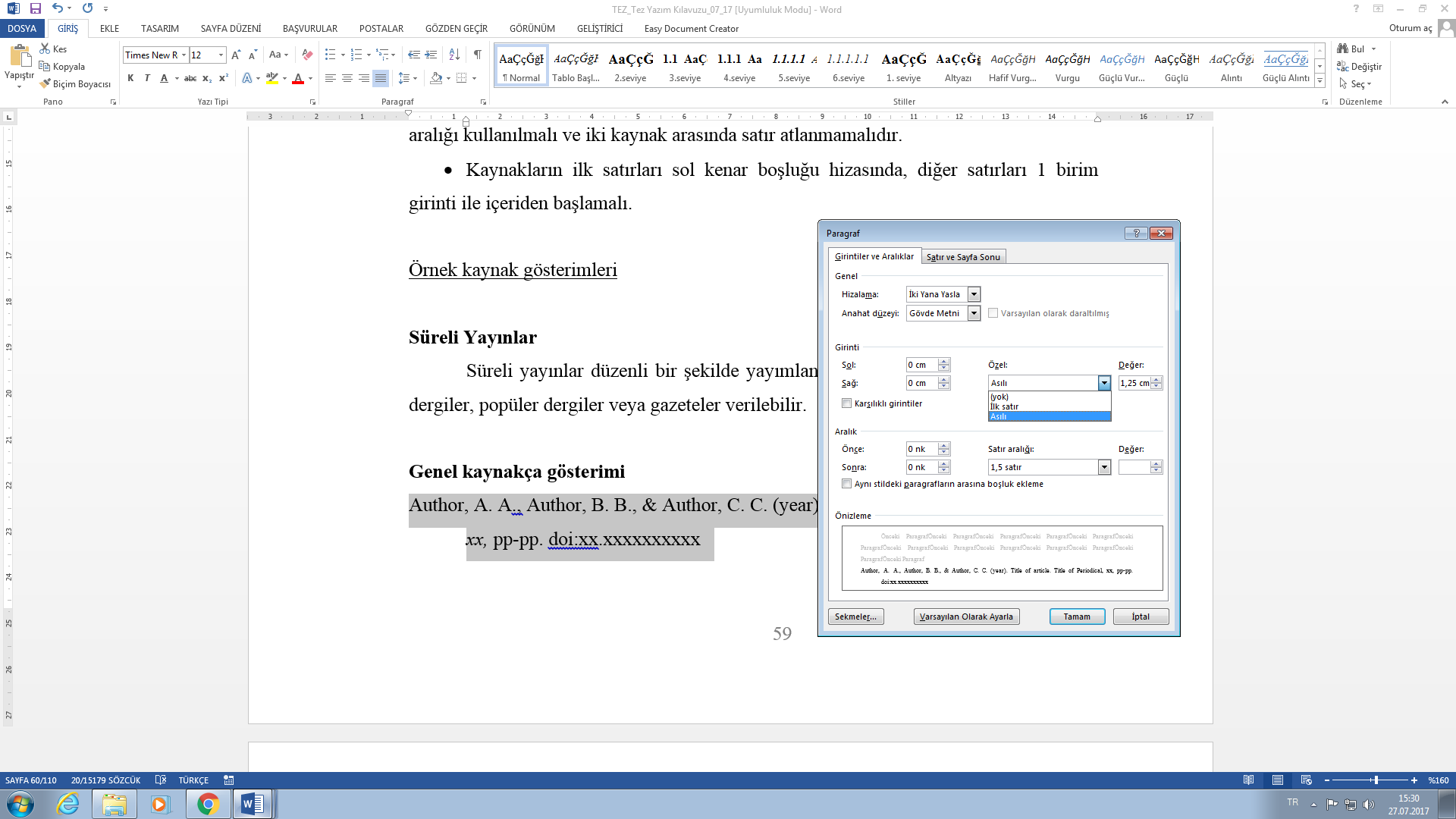 Örnek kaynak gösterimleriSüreli YayınlarSüreli yayınlar düzenli bir şekilde yayımlanan sayılardır. Bunlara örnek olarak dergiler, popüler dergiler veya gazeteler verilebilir. 6.1.1. Genel kaynakça gösterimi Author, A. A., Author, B. B., & Author, C. C. (year). Title of article. Title of Periodical, xx, pp-pp. doi:xx.xxxxxxxxxx Yazar, A. A., Yazar, B. B. ve Yazar, C. C. (yıl). Makale başlığı. Derginin Adı, xx, s-s. doi:xx.xxxxxxxxxx Örnek: Verda, A., Selman, B., Yakar, C. ve Tekir, D. (2016). Variances affecting the utilization of mathematical problems in elemantary level studies. Educational Sciences: Theory & Practice, 19(2), 122-135. doi:10.12738/estp.2016.2.22356.1.2. DOI numaralı dergi makalesiHall, T. E., Hughes, C. A., & Filbert, M. (2000). Computer assisted instruction in reading for students with learning disabilities: A research synthesis. Education and Treatment of Children, 23, 173-193. doi:20.1043/0278-6153.24.2.248 6.1.3. Yediden fazla yazarlı DOI kullanılabilir dergi makalesi Mastropieri, M. A., Scruggs, T., Mohler, L., Beranek, M., Spencer, V., Boon, R. T., … Hughes, C. (2001). Can middle school students with serious reading difficulties help each other and learn anything? Learning Disabilities Research & Practice, 16, 18-27. doi: 32.1 041/1456220041 0048676892 Verda, A., Selman, B., Yakar, C., Tekir, D.,  Reyhan, E., Şeker, F., … Petek, G.  (2015). Okulunda görme engelli çocuk bulunan ailelerin görme engelli çocukların bütünleştirilmesine yönelik tutumlarının karşılaştırılması. Güncel Eğitim Dergisi, 3(5), 35-44. doi:51.45878/485224541.24.2.854 **Yukarıdaki kaynaklar için metin içinde şu atıf biçimini kullanınız: (Mastropieri vd., 2001; Verda vd., 2015).6.1.4. DOI numarası olmayan dergi makalesi (DOI kullanılabilir olmadığında) Morgan, P. L., & Fuchs, D. (2007). Is there a bidirectional relationship between children’s reading skills and reading motivation? Exceptional Children, 73(2), 165-183. 6.1.5. DOI numarası olmayan ve başlığı İngilizceye çevrilmiş dergi makalesinin basılı biçimi Hlmet, J. R., Dunn, G. J., Yuri, K., & Smith, B. G. (2004). Cruvite fer gurenede K-12 sermante kurive li hepfiy [Academic achievement of K-12 students with emotional and behavioral disorders]. Zırvertteds Kdirvetdas, 71, 59–73.  6.1.6. DOI numaralı dergi makalesinin erken çevrimiçi yayını (Online first)Hartry, A., Fitzgerald, R., & Porter, K. (2008). Implementing a structured reading program in an afterschool setting: Problems and potential solutions. Harvard Educational Review. Erken çevrimiçi yayın. doi:22.654850/885456241.24.2.22 6.1.7. Basımda olan ancak ön basım arşivinde yer alan makaleler Carter, E. W., Sisco, L. G., Brown, L., Brickham, D., & Al-Khabbaz, Z. A. (basımda). Peer interactions and academic engagement of youth with developmental disabilities in inclusive middle and high school classrooms. American Journal on Mental Retardation. http://ajmr.org/ppread/23e/ CEW.pdf  adresinden erişilmiştir. 6.1.8. Yazarı belirtilmemiş haber makalesiSix sites meets for comprehensive anti-gang initiative conference. (2006, Kasım/Aralık). OJJDP News @ a Glance. http://www.ncjrs.gov/html/ ojjdp/news_acglance/216684/topstory.html adresinden erişilmiştir.Sorunlu evliliğin çocuk için sürdürmeyin. (2005, 11 Kasım). Gazete Gazatesi. http://arsiv.gazate.com.tr/2005/11/11/gny/sag101-20051111-200.html adresinden erişilmiştir. 6.1.9. Gazete makaleleri Schwartz, J. (1993, 30 Eylül). Obesity affects economic, social status. The Newspaper Post, s. A1, A4. Güçlü, A. (2013, 2 Şubat). Matematik ve fen eğitiminin analizi yapıldı. Gazete Gazetesi, s.17. 6.1.10. Çevrimiçi haber makalesiBrody, J. E. (2007, 11 Aralık). Mental reserves keep brain agile. The Newspaper Times. http://newspapertimes.com adresinden erişilmiştir.Arat, Ş. (2013, 13 Mart). En iyi 120 liseliye üniversite hayatları boyunca yarım burs. azate Gazatesi. http://www.gazetegazetesi.com.tr adresinden erişilmiştir. 6.1.11. Bütün bir derginin özel bir sayısı veya bir kısmıHoney, C., & Wiener, R. L. (Ed.). (2004). Capital punishment in the United States [Özel sayı]. Psychology Public Policy and Law, 10(4).6.1.12. Monografi şeklindeki makalelerGanster, D. C., Schaubroeck, J., Sime, W. E., & Mayes, B. T. (1991). The nomological validity of the type A personality among employed adults [Monografi]. Journal of Applied Psychology, 76, 143-168. doi:10.1037/00219010.76.1.1436.1.13. İmzasız editörden yazılarEditörden: “What is a disaster” and why does this question matter? [Editörden]. (2006). Journal of Contigencies and Crisis Management, 14, 1-2. Editörden: “Veri erişimi mi, mahremiyet mi?” [Editörden]. (2013). Türk Psikiyatri Dergisi, 24(1), 3-4.6.1.14. Çeviri makaleler Hawder, P., & Krepti, F. (2011). Effective teaching strategies in inclusive classrooms (K. Smith ve C. Baker, Çev.). Journal of Inclusive Education, 15, 159–173. Brown, L. (2009). Kaynaştırma sınıfları için etkili öğretim stratejileri (M. Muratoğlu, Çev.). Özel Gereksinimli Çocuklar Dergisi, 22, 35-41. 6.1.15. Magazin dergilerindeki makaleler Deshler, D. D., Wegler, P., & Yatte, S. (2005, Ocak). Adolescents with learning disabilities: Unique challenges and reasons for hope. Education Quarterly, 28 (1), 35-38. Kavram, E. (2010, Nisan). Kaynaştırma, destek hizmetler ve kaynaştırmaya hazırlık etkinlikleri. Eğitimciler Dergisi, 2 (4), 11-13. 6.1.16. Çevrimiçi magazin dergilerinden alınan makalelerFuchs, L. S., Fuchs, D., Hosp, M. K., & Jenkins, J. R. (2001, Haziran). Oral reading fluency as an indicator of reading competence: A theoretical, empirical, and historical analysis. Scientific Studies of Reading, 5(3). http://www.reading.com/ore/fuchs adresinden erişilmiştir. 6.1.17. Orijinal kaynak olarak özet Masters, L. F., Mori, B. A., & Mori, A. A. (2011). Teaching secondary students with mild learning and behavioral problems [Özet]. Educational Abstracts, 45, 368. Mastropieri, M. A., Scruggs, T. E., & Fulk, B. J. (2009). Teaching abstract vocabulary with the keyword method: Effects on recall and comprehension. Journal of Schools and Instruction, 58, 324-330. Özet http://www.genuine.lersey.org adresinden erişilmiştir.  6.1.18. İkincil bir kaynaktan alınan özetMcKenna, M. C., Kear, D. J., & Ellsworth, R. A. (2010). Children’s attitudes toward reading: A national survey. Research and Practice, 25, 54-62. Educational Abstracts Database’den erişilmiştir. (Erişim No. 63215487)Kitaplar, Kaynak Kitaplar ve Kitap Bölümleri 6.2.1. Genel Kaynakça GösterimiAuthor, A. A. (year). Title of work. Location: Publisher. Yazar, A. A. (yıl). Kitabın ismi. Basım Yeri: Yayıncı.Örnek:Atkinson, J. W., & Raynor, J. O. (1974). Motivation and achievement. New York: Wiley. 6.2.2. Bir kitabın tamamının basılı hali Bandura, A. (1997). Self efficiency: The exercise of control. New York: Freeman.Verda, A. (2015). Eğitim Psikolojisi. Ankara: Yayın Yavınevi.6.2.3. Basılı kitabın elektronik sürümüShotton, M. A. (1989). Computer addiction? A study of computer dependency [DX Reader version]. http://www.ebookstore.tandf.co.uk/html/index.asp adresinden erişilmiştir.Selman, B. H. ve Yakar, İ. (2007). Türkiye’de matematik yayınları kaynakça taraması [e-kitap sürümü]. http://ekitap.matematik.gov.tr/dosya/1-127663 adresinden erişilmiştir. 6.2.4. Sadece çevrimiçi yayınlanan kitapO’Keefe, E. (t.y.). Egoism & The Crisis in Western Values. http://www.onlineoriginals.com/showitem.asp?itemID=135 adresinden erişilmiştir. 6.2.5. Artık yayınlanmayan kitabın elektronik sürümüFreud, S. (1953). The method of interpreting dreams: An analysis of a specimen dream. In J. Strachey (Ed. ve Çev.), The standard edition of the complete psychological works of Sigmund Freud (Vol. 4, s. 96-121). http://books.google.com/books adresinden erişilmiştir. (Çalışmanın orijinal yayını 1900)**Yukarıdaki kaynak için metin içinde şu atıf biçimini kullanınız: (Freud, 1900/1953)6.2.6. Çok ciltli ve yeniden düzenlenip basılmış birden fazla ciltli çalışmaKoch, S. (Ed.). (1959-1963). Psychology: A study of science (Cilt 1-6). New York: McGraw- Hill.Tekir, D. (2010-2015). Türk matematik eğitimi politikası (Cilt 1-2). İstanbul: Yayın Yayınevi.** Yukarıdaki kaynaklar için metin içinde ayraç kullanımı şöyle olmalıdır: (Koch, 1959-1963; Tekir, 2010-2015).6.2.7. Kitap bölümümün basılı haliHaybron, D.M. (2008). Philosophy and the science of subjective well- being. M. Eid, & R. J. Larsen (Ed), The science of subjective well- being içinde (s. 17-43). New York, NY: Guilford Press.6.2.8. Çeviri kitapVural, P. (2009). Visual development of Turkish children with developmental disabilities (K. W. Watson, Çev.). Mahwah, NJ: Lawrence Erlbaum Associates. Bender, W. N. (2012). Öğrenme güçlüğü olan bireyler ve eğitimleri (H. Sarı, Çev.). Ankara: Nobel. 6.2.9. Çeviri kitaptan bölümChristen, L. B., Johnson, R. B., & Turner, L. A. (2015). Tarama araştırmaları. L. B. Christen, R. B. Johnson, L. A. Turner. (E. Gümüş, Çev.), Araştırma yöntemleri desen ve analiz. A. Karaman (Çev. Ed.). Ankara: Anı Yayıncılık.Miles, M. B., & Huberman, A. M. (2015). Durumlar içi gösterimler: Açıklamak ve tahmin etmek (S. G. Mazman ve A. Karabulut-Ilgı, Çev.), Nitel veri analizi. S. Akbaba-Altun ve A. Ersoy (Çev. Ed.). Ankara: Yayın Akademi. 6.2.10. Kaynak kitap (sözlük)VandenBos, G. R. (Ed.). (2007). APA dictionary of psychology. Washington, DC: American Psychological Association.Budak, S. (2000). Psikoloji sözlüğü. İstanbul: Bilim ve Sanat.6.2.11. Başlığı İngilizceye Çevrilmiş İngilizce Olmayan Kaynak KitapTürk Dil Kurumu (2012). Türkçe sözlük [Turkish Dictionary]. Ankara, Türkiye: Yazar.6.2.12. Çevrimiçi bir kaynak çalışmanın bölümüGraham, G. (2005). Behaviorism, In E.N. Zalta (Ed.), The Stanford encyclopedia of philosophy (Fall 2007 ed.) http://plato.stanford.edu/entries/behaviorism/ adresinden erişilmiştir.6.2.13. Yazarı veya editörü bilinmeyen çevrimiçi bir kaynak çalışmanın bölümüHeuristic. (t.y.). Merriam-Webster’s online dictionary içinde (11. ed.). http://www.m-w.com/dictionary/heuristic adresinden erişilmiştir.Teknik Raporlar ve Araştırma Raporları6.3.1. Genel kaynakça gösterimiAuthor, A. A. (2004). Title of work (Report No. xxx). Location: Publisher. Yazar, A. A. (2004). Çalışma başlığı (Rapor No. xxx). Basım yeri: Yayıncı.Örnek:Gersan, H. C. (2009). Reading achievement scores of American students (Rapor: 2245). Washington, DC: Education Ministry.  6.3.2. Kurumsal yazarlı devlet raporuU.S. Department of Education, National Institutes of Mental Health. (2003). Students with mental retardation and their education (NED Yayın No. 11-4580). http://www.ed.gov/mental/education.pdf adresinden erişilmiştir. T.C. Enerji ve Tabii Kaynaklar Bakanlığı Strateji Geliştirme Başkanlığı (2009). Kamuda verimli aydınlatmaya geçiş raporu. (Yayın No. 2009-19). http://www.enerji.gov.tr/yayınlar_raporlar/KVAG_Raporu.pdf adresinden erişilmiştir.6.3.3. Kurumsal arşiv raporuMcDaniel, J. E., & Miskel, C.G. (2002). The effect of groups and individuals on national decisionmaking: Influence and domination in the reading policymaking environment (CIERA Report 3-025). University of Michigan, Center for Improvement of Early Reading Achievement’den edinilmiştir, web adresi: http://www.ciera.org/library/reports/inquiry-3/3-025/3025.pdf6.3.4. Özel bir organizasyona ait raporEmployee Benefit Research Institute. (1992, Şubat). Sources of health insurance and characteristics of the uninsured (No. 123). Washington, DC: YazarToplantı ve Sempozyumlar 6.4.1. SempozyumlarKatılımcı, A. A., Katılımcı, B. B., Katılımcı, C. C. ve Katılımcı, D. D. (Yıl, Ay). Bildiri başlığı. Sempozyum Başkanı (Başkan), Sempozyum başlığı içinde. Organizasyonun İsmi’nde yapılan sempozyum, Yer. 6.4.2. Sunum veya poster bildiri Presenter, A. A. (Year, Month). Title of paper or poster. Paper or poster session presented at the meeting of Organization Name, Location. Sunan, A. A. (Yıl, Ay). Yazı veya poster başlığı. Organizasyon İsmi’nde sunulan bildiri veya poster, Yer. Örnek:Carter, E., Cakiroglu, O., & Melekoglu, M. (2008, Nisan). Collaboration and authorship trends in special education research: 1975 to present. Council for Exceptional Children (CEC) Annual Convention’da sunulan poster bildiri, Boston, Massachusetts, U.S.A. Verda, A., Selman, B., Yakar, C. ve Tekir, D. (2016, Mayıs). Matematik eğitim yöntemleri alanına ilişkin uygulamaların tartışılması. 11. Matematik Eğitiminde Güncel Yöntemler Kongresi’nde sunulan bildiri, Eskişehir. 6.4.3. Çevrimiçi konferans bildiri özetiTubpun, T., & Kim. L. (2010, Mart). Programs for juveniles with special needs in correctional facilities: International perspectives. Eleventh International Conference on Education’da sunulan bildiri, Austin, TX. Özet http://www. educationint.org/ abst0124.htm adresinden edinilmiştir. 6.4.4. Kitap olarak yayınlanmış bildiriKatz, I., Gabayan, K., & Aghajan, H. (2007). A multi-touch surface using multiple cameras. In J. Blanc-Talon, W. Philips, D. Popescu, & P. Scheunders (Ed), Lecture notes in computer science: Vol. 4678. Advanced Concepts for Intelligent Vision Systems (s.97-108). doi:10.1007/978-3-540-74607-2_9Doktora ve Yüksek Lisans Tezleri6.5.1. Bir veri tabanında bulunan doktora veya yüksek lisans tezi Author, A. A. (2003). Title of doctoral dissertation or masters thesis (Doctoral dissertation or master's thesis). Retrieved from Name of database. (Accession or Order No.) Yazar, A. A. (2003). Doktara veya yüksek lisans tezinin başlığı (Yayınlanmamış doktora veya yüksek lisans tezi). Veri tabanının ismi’nden alınmıştır. (Kayıt veya Seri No.) 6.5.2. Yayınlanmamış doktora veya yüksek lisans teziAuthor, A. A. (1978). Title of doctoral dissertation or masters thesis (Unpublished doctoral dissertation or master's thesis). Name of Institution, Location. Yazar, A. A. (1978). Doktara veya yüksek lisans tezinin başlığı (Yayınlanmamış doktora veya yüksek lisans tezi). Kurum İsmi, Yer. 6.5.3. Kurumsal bir veri tabanından alınan doktora teziAdams, R. J. (1973). Building a foundation for evaluation of instruction in higher education and continuing eduaction (Doktora tezi). http://www.ohiolink. edu/etd/ adresinden erişilmiştir. 6.5.4. Web sitesinden alınan doktora veya yüksek lisans teziBruckman, A. (1997). MOOSE Crossing: Construction, community, and learning in a networked virtual world for kids (Doktora tezi, Massachussetts Institute of Technology). Retrieved from http://www-static.cc.gatech.edu/-asb/thesis6.5.5. DAI’de özeti bulunan doktora tezleriAppelbaum, L. G. (2005). Three studies of human information processing: Texture amplification, motion representation, and figure-groung seggregation. Dissertation Abstracts International: Section B. Sciences and Engineering, 65(10), 5428.Eleştiri Yazıları ve Hakem Değerlendirmesi6.6.1. Genel kaynakça gösterimiRetriewer, A. A. (2000). Title of review [Review of the book Title of book, by A. A author]. Title of complete work, xx, xxx.Eleştirmen, A. A. (2000). Eleştiri yazısının başlığı [Kitap başlığı kitabının eleştirisi, A. A. Yazar]. Çalışmanın tam başlığı. xx,xxxGörsel- İşitsel Medya6.7.1. Genel kaynakça gösterimiBir sinema filmi için aşağıdaki biçimi kullanınız:Producer, A. A. (Producer), & Director, B. B. (Director). (Year). Title of motion picture [Motion picture]. Country of Origin: Studio.Yapımcı, A. A. (Yapımcı) ve Yönetmen, B. B. (Yönetmen). (Yıl). Sinema filminin başlığı [Sinema filmi]. Ülke: Stüdyo.Örnek:Witt, P. J., Thomas, T., & Schulman, T. (Yapımcı) ve Weir, P. (Yönetmen). (1989). Ölü ozanlar derneği [Sinema filmi]. ABD: Touchstone Pictures.Bir müzik kaydı için aşağıdaki biçimi kullanınız:Writer, A. (Copyright year). Title of song [Recorded by B. B. Artist if different from writer]. On Title of album [Medium of recording: CD, record, cassette etc.]. Location: Label. (Date of recording if different from song copyright date)Yapımcı, A. (Telif yılı). Şarkının adı [kaydeden yapımcıdan farklı ise B. B. Sanatçı]. Albüm başlığı üzerinde [Kayıt türü: CD, kayıt, kaset vb.] Yer: Marka. (şarkının telif hakkı tarihi farklı ise kayıt tarihi)Manço, B. (1981). Gülpembe. Sözüm meclisten dışarı üzerinde [Kayıt türü: Plak]. İstanbul: Türküola.6.7.2. VideoAmerican Psychological Association (Yapımcı). (2000). Responding therapeuticaly to patient expressions of sexual attraction [DVD]. http://www.apa.org/videos/ adresinden erişilmiştir. Yayın TV (Yapımcı). (2011). İstanbul için “yaşam hakkın” zamanı [DVD]. http://video.yayıntv.com adresinden erişilmiştir.6.7.3. Bir televizyon dizisinin bir bölümüEgan, D. (Yazar). & Alexander, J. (Yönetmen). (2005). Failure to communicate [Televizyon dizisi]. D. Shore (Yapımcı) içinde. House. New York, NY: News TV.Veri Setleri, Yazılımlar, Ölçme Araçları ve Cihazlar6.8.1. Genel kaynakça gösterimiRightsholder, A. A. (Year). Title of program (Version number) [Description of form]. Location: Name of producer.Hak sahibi, A. A. (Yıl). Programın başlığı (Sürüm numarası) [Formun tanımı]. Yer: Üreticinin adı.Rightsholder, A. A. (Year). Title of program [Description of form]. Retrieved from http://xxxxxxxxxxxxxxxxxxxHak sahibi, A. A. (Yıl). Programın başlığı [Formun içeriği]. http://xxxxxxxx adresinden erişilmiştir.6.8.2. Veri setiPew Hispanic Center. (2004). Changing channels and crisscrossing cultures: A survey of Latinos on the news media [Veri dosyası ve kod kitabı]. http://pewhispanic.org/datasets/ adresinden erişilmiştir. TIMMS & PIRLS Uluslararası Çalışma Merkezi (2013). Uluslararası matematik ve fen eğilimleri araştırması [Veri dosyası ve kod kitabı]. http://timssandpirls.bc.edu/timss2011/international-database.html adresinden erişilmiştir.6.8.3. Yazılım Comprehensive Meta-Analysis (Versiyon 2) [Bilgisayar yazılımı]. Englewood, NJ: Biostat.Pardus (2013 sürümü) [Bilgisayar yazılımı]. Ankara: TÜBİTAK.Yayımlanmamış ya da Gayri Resmi Olarak Yayınlanmış Çalışmalar6.9.1. Genel kaynakça gösterimiAuthor, A. A. (Year). Title of manuscript. Unpublished manuscript [or “Manuscript submitted for publication” or “Manuscript in preparation”].Yazar, A. A. (Yıl). Makale taslağının başlığı. Yayınlanmamış makale taslağı [veya “Basım için işleme konan makale taslağı” veya “Üzerinde çalışılan makale taslağı”].6.9.2. Bir üniversiteye atıf yapan yayınlanmamış makale taslağıBlackwell, E., & Conrod, P. J. (2003). A five-dimensional measure of drinking motives. Yayınlanmamış makale taslağı, Department of Psychology, University of British Columbia, Vancouver, Canada.6.9.3.Yayınlanmak üzere teslim edilen veya işlemleri devam eden makale taslağıTing, J. Y., Florsheim, P., & Huang, W. (2008). Mental health help-seeking in ethnic minority populations: A theoretical perspective. Yayınlanmak üzere sunulmuş makale taslağı.İnternet Mesajları, Elektronik Posta Listeleri ve Diğer Çevrimiçi İletişim Araçları6.10.1. Genel Kaynakça GösterimiAuthor, A. A. (Year, Month Day). Title of post [Description of form]. Retrieved from http://www.xxxxYazar, A. A. (Yıl, Ay Gün). Gönderinin başlığı [Formun içeriği]. http://www.xxxx adresinden erişilmiştir.6.10.2. Bir haber grubuna, çevrimiçi forum veya tartışma grubuna gönderilen mesajRampersad, T. (2005, 8 Haziran). Re: Traditional knowledge and traditional cultural expressions [Çevrimiçi forum yorumu]. http://www.wipo.int/roller/comments/ ipisforum/Weblog/theme_eigh-Chow_can-cultural#comments adresinden erişilmiştir. 6.10.3. Bir elektronik posta listesine gönderilen mesajSmith, S. (2006, 5 Ocak). Re: Disputed estimates of IQ [Elektronik posta listesi mesajı]. http://tech.groups.yahoo.com/group/ForensicNetwork/message/670 adresinden erişilmiştir. 6.10.4. Blog mesajıMyers, P. Z. (2007, 22 Ocak). The unfortunate prerequisites and consequences of partitioning your mind [Web log mesajı]. http://scienceblogs.com/pharyngula/ 2007/01/the_unfortunate_prerequisites.php adresinden erişilmiştir. Örnek kaynakların dışındaki kaynak gösterimi için APA-6 formatına göre düzenleme yapılmalıdır.Türkçe kaynaklarda son yazardan önce ‘ve’ yazılarak, İngilizce kaynaklarda ‘&’ işareti ile yazarlar birbirinden ayrılmalıdır.EklerEkler sayfanın ilk satırında ortalı olarak EKLER başlığı kalın olacak şekilde yazılmalı ve sonrasında bir satır boşluk bırakılmalıdır. Yazı tipi Times New Roman ve yazı tipi boyutu 12 olmalıdır.Eklerde yer alan tüm eklerin başlıkları sırasıyla listelenmelidir. Ekler sayfası dâhil projenin tüm sayfalarında kenar boşlukları sol=3,5 cm, diğer tüm kenarlar  olacak şekilde ayarlanmalıdır.Ekler başlıklarının listelenmesinden sonraki sayfadan itibaren EK 1, EK 2 vb. devam edecek şekilde ekler yazılmalıdır.  EK 1, EK 2 gibi başlıklar kalın ve ortalı olmalı ve sayfanın ilk satırında olmalıdır.Başlıktan sonraki satırda ekin içeriğini belirten bir başlık olmalıdır. Bu başlık kalın yazı tipinde ve her kelimesi büyük harfle başlayacak şekilde yazılmalıdır (dil bilgisi anlamında tüm harfleri büyük yazılması gereken durumlar hariç).Ana Bölüm AyracıÜÇÜNCÜ BÖLÜM1. Seviye3. Yöntem2. Seviye3.1 Araştırma Deseni3. Seviye3.1.1 Tek denekli araştırma4. Seviye3.1.1.1 Çoklu başlama düzeyi deseni5. Seviye3.1.1.1.1 Denekler arası çoklu başlama düzeyi modeli